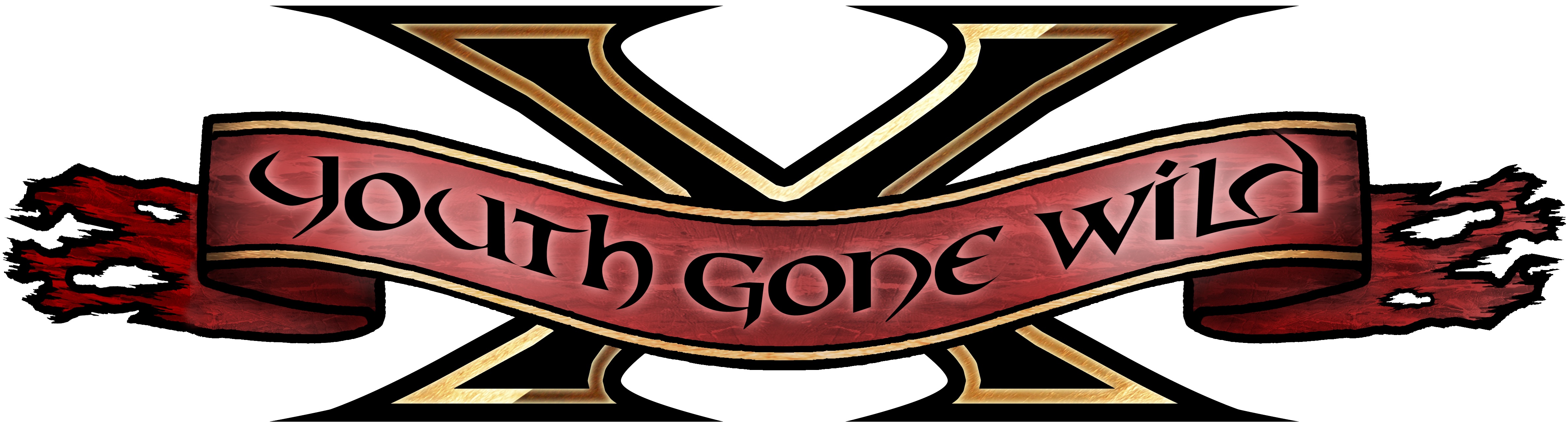 Artisti: ________________________________________________________________________________Levyn nimi: ___________________________________________________________________________Kataloginumero: _______________________________________________________________________Kappaleiden lukumäärä: ______________		Kokonaiskesto____________________________Painosmäärä: _________________    		Toimitusaika: ____________________________Kelmutus: kyllä _______ ei ________  		Masterin palautus(*) ei:______  kyllä: ______Tuote: 7” ___________ 12” _________  		Paino 12”: 140gr (standardi) ____ 180 gr____PRINTITLevyn label: 		värikäs CMYK (standardi) ____ mustavalkoinen ____ ei (valkoinen) _____Levynkannet: 	kyllä ____ ei____Kansien kuvaus: 	_____________________________________________________________________Kustoimoinnit:	_____________________________________________________________________			_____________________________________________________________________Yhteystiedot ongelmatilanteissa: Grafiikka/layout,	Nimi______________________ puhelin ________________________________			Sähköposti:________________________________________________________Muut tilanteet, 	Nimi______________________ puhelin _________________________________			Sähköposti:_________________________________________________________Toimitusosoite	Vastaanottaja: ______________________________________________________			Katuosoite: _________________________________________________________			Postinumero / toimipaikka ___________________________________________			Puhelinnumero: _____________________________________________________X-Youth Gone Wild saa lisätä projektimme referenssiluetteloonsa: Kyllä_________ Ei ________Minä allekirjoittanut vakuutan, että omistamme monistettavan tuotteen lähdemateriaalin yksinoikeudella tai meillä on sen käyttöön laillinen oikeus, kuten esimerkiksi lisenssi tai käyttölupa. Teen tarvittavat ilmoitukset Teosto ry:lle tekijänoikeuslain mukaisesti. Paikka ja Aika						Allekirjoitus ja nimenselvennys *: reklamaatioita audiomateriaalin sisällöstä ei voida hyväksyä, jos master on palautettu takaisin asiakkaalle. X-Youth Gone Wild — Y-tunnus 2505210-6, Helsinki,  puhelin 044 55 22 478 / www.x-youthgonewild.com